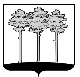 ГОРОДСКАЯ  ДУМА  ГОРОДА  ДИМИТРОВГРАДАУльяновской областиР Е Ш Е Н И Ег.Димитровград  25  марта  2020  года  	                                                                     №  43/334   О внесении изменения в решение Городской Думы города Димитровграда Ульяновской области третьего созыва от 28.11.2018 №7/59 «Об утверждении состава Комиссии по муниципальным наградам Городской Думы города Димитровграда Ульяновской области»	В целях реализации Положения о муниципальных наградах города Димитровграда Ульяновской области, Городская Дума города Димитровграда Ульяновской области третьего созыва решила:1. Внести изменение в решение Городской Думы города Димитровграда Ульяновской области третьего созыва от 28.11.2018 №7/59 «Об утверждении состава Комиссии по муниципальным наградам Городской Думы города Димитровграда Ульяновской области»:пункт 1 дополнить подпунктом 1.12 следующего содержания:«1.12. Воскресенский Алексей Иванович, депутат Городской Думы города Димитровграда Ульяновской области.».2. Установить, что настоящее решение подлежит официальному опубликованию и размещению в информационно – телекоммуникационной сети «Интернет» на официальном сайте Городской Думы города Димитровграда Ульяновской области (www.dumadgrad.ru).3. Установить, что настоящее решение вступает в силу со дня его принятия.